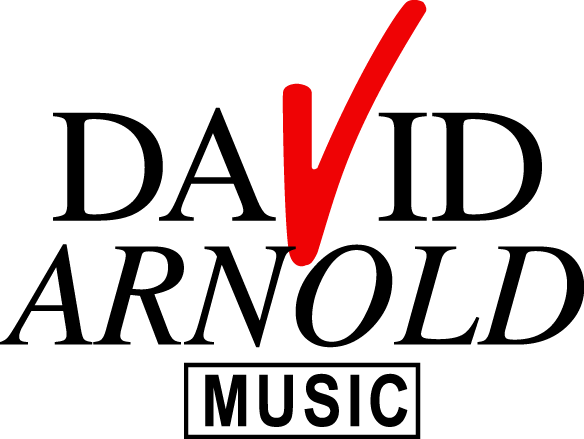 MINSTER FM 2013LYRIC SHEET FOR RESINGS1.  BREAKFAST      THE JAMES WATT BREAKFAST SHOW, 104.7, MINSTER FM.2. MORNING   104.7, MINSTER FM3. KATY    104.7, MINSTER FM4. 80’s GLEE     104.7, MINSTER FM5. 90’s BOO     104.7, MINSTER FM6. BEYONCE    104.7, MINSTER FM7. GIRLS   104.7, MINSTER FM8. CEELO     THE JAMES WATT BREAKFAST SHOW, 104.7, MINSTER FM9. KYLIE    THE SATURDAY NIGHT NON STOP PARTY, 104.7, MINSTER FM10. FAVOURITE MUSIC       NORTH YORKSHIRE’S FAVOURITE MUSIC, 104.7, MINSTER FM11. WEATHER        NORTH YORKSHIRE WEATHER, 104.7, MINSTER FM12.  NEWS13. TRAVEL14. ELECTION SPECIAL 